Christ the Teacher Grade 9 Screener   I1                     Name______Key____________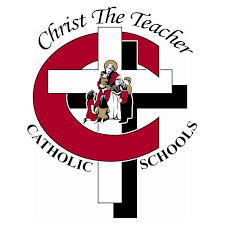 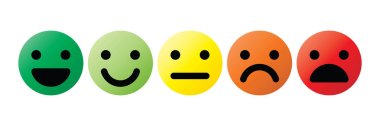 How do you feel about Math? Circle one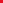 1) Write the value of the underlined digit:                  4.26845132 Circle all the numbers divisible by 3  135       65         355      54     9 32 Circle all the numbers divisible by 3  135       65         355      54     9 N 7.2 Place value/decimalN 7.1 Divisibility rulesN 7.1 Divisibility rules3) All these numbers are divisible by what number? 515    45    90   10  125   4) What is the greatest common factor of 48, 16 and 40?  84) What is the greatest common factor of 48, 16 and 40?  8N 7.1 Divisibility rulesN6.2 Factors and MultiplesN6.2 Factors and Multiples5) Use any method you like to write all the prime factors of 362X2X3X3  or 22X33Note the factors do not need to be in any order6) What is the least common multiple of 3,4, and 6?  126) What is the least common multiple of 3,4, and 6?  12N6.2 Factors and MultiplesN6.2 Factors and MultiplesN6.2 Factors and Multiples7) Circle all the prime numbers10  15  17  5   21  29  11 8)              =118)              =11N6.2 Factors and MultiplesN8.1 Square rootN8.1 Square root9) = 649) = 6410) Calculate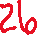 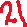 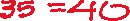 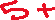 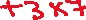 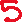 N 8.1 Square a numberN 8.1 Square a numberN 6.3 Order of Operations11) Show approximately where  would go on the number line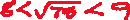 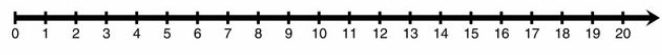 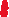 11) Show approximately where  would go on the number line11) Show approximately where  would go on the number lineN8.1 Approximate Square rootN8.1 Approximate Square rootN8.1 Approximate Square root12) Write in lowest terms (reduce/simplify)13) Express as an improper fraction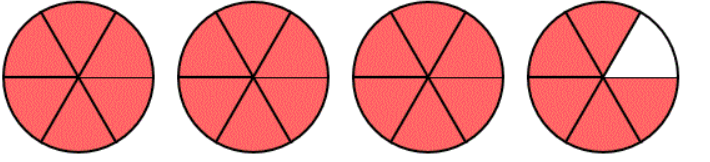 13) Express as an improper fractionN7.5 FractionsN 6.7 N7.5 FractionsN 6.7 N7.5 Fractions14) Express as a mixed number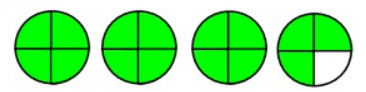 15) Express as a mixed number15) Express as a mixed numberN 6.7 N7.5 FractionsN7.5 FractionsN7.5 Fractions16) Calculate4.5 + 0.73 + 256.458=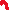 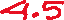 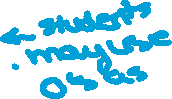 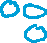 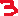 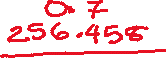 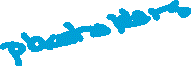 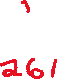 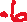 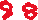 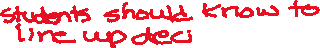 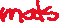 17) Calculate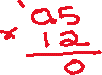 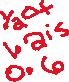 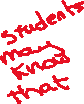 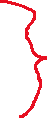 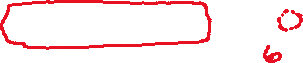 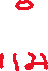 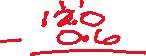 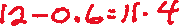 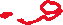 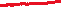 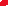 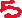 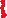 17) CalculateN 7.2 Add Decimals N 7.2 Order of Operations, decimalsN 7.2 Order of Operations, decimals18)   6.5 – 3.682=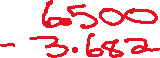 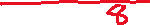 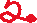 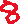 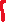 19) Place the decimal where it belongs in this product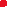 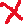 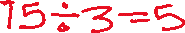 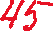 19) Place the decimal where it belongs in this productN 7.2 Subtract DecimalsN 6.4Mult and Div of decimalsN 6.4Mult and Div of decimals20) Place the decimal where it belongs in this quotient.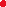 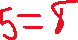 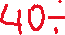 20) Place the decimal where it belongs in this quotient.20) Place the decimal where it belongs in this quotient.N 6.4Mult and Div of decimalsN 6.4Mult and Div of decimalsN 6.4Mult and Div of decimals21) Find the product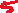         0.891            ×16                  14.256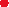 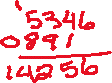 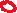 22) Divide (do not leave a remainder)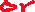     24.125 ÷ 5 =4.825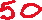 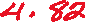 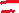 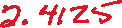 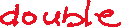 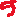 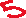 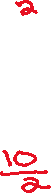 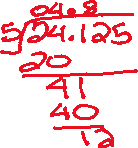 22) Divide (do not leave a remainder)    24.125 ÷ 5 =4.825N 6.4, N 7.2 Mult and Div of decimalsN 6.4, N7.2 Mult and Div of decimals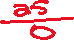 N 6.4, N7.2 Mult and Div of decimals23) What percent of this shape is shaded?     =80%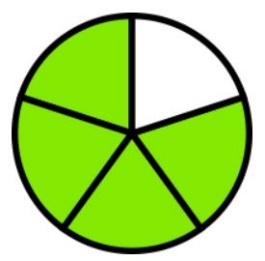 24) What percent is shown here?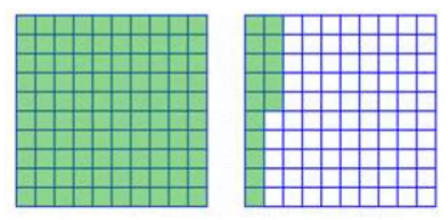 115%24) What percent is shown here?115%N 6.5, N7.4  Percent and FractionN 8.2 Percent greater than 100N 8.2 Percent greater than 10025) Express 35% as a fraction or      Even if it’s not reduced, mark it correct  26) Write  as a decimal.0.0326) Write  as a decimal.0.03N 6.5, N7.4 Percent and fractionN 7.4 Fraction and DecimalN 7.4 Fraction and Decimal27) Write 0.72 as a percent0.72 = ___72___%28) Write 4% as a decimal4% = _____0.04_28) Write 4% as a decimal4% = _____0.04_N 7.4 Decimal and PercentN 7.4 Decimal and PercentN 7.4 Decimal and Percent29) Write 0.145 as a percent0.145 = ___14.5___%30) Find 10% of 280 = 28Make a note if students had to calculate this. They should mentally be able to take 10% and 1%. Mark it right but reinforce reasoning.30) Find 10% of 280 = 28Make a note if students had to calculate this. They should mentally be able to take 10% and 1%. Mark it right but reinforce reasoning.N 8.2 Percent less than 1N 8.2 Decimal and PercentN 8.2 Decimal and Percent31)  Find 120% of 30100% +10% + 10%30+3+3=36 Or: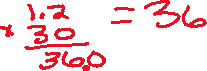 31)  Find 120% of 30100% +10% + 10%30+3+3=36 Or:32)  Calculate  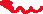 32.3584 Students should know to move the decimal32)  Calculate  32.3584 Students should know to move the decimal32)  Calculate  32.3584 Students should know to move the decimalN 8.2 Decimal and percentN 8.2 Decimal and percentN 8.2 Decimal and percentN 8.2 Decimal and percentN 8.2 Decimal and percent33)Write      as a percent.75% 34) Order the following from least to greatest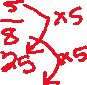 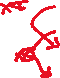 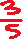 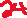 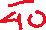 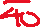  34) Order the following from least to greatest 34) Order the following from least to greatest 34) Order the following from least to greatestN 8.2 Decimal and PercentN 7.3 Fraction and DecimalN 7.3 Fraction and DecimalN 7.3 Fraction and DecimalN 7.3 Fraction and Decimal35) Place the following approximately where they belong on the number line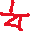                                                    0.25                    1.2       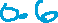 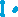 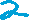 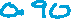 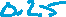 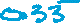 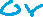 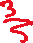 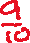 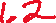 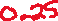 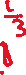 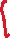 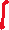 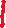 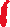 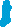 35) Place the following approximately where they belong on the number line                                                   0.25                    1.2       35) Place the following approximately where they belong on the number line                                                   0.25                    1.2       35) Place the following approximately where they belong on the number line                                                   0.25                    1.2       35) Place the following approximately where they belong on the number line                                                   0.25                    1.2       N 7.3 Fraction and DecimalN 7.3 Fraction and DecimalN 7.3 Fraction and DecimalN 7.3 Fraction and DecimalN 7.3 Fraction and Decimal36) Add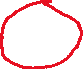 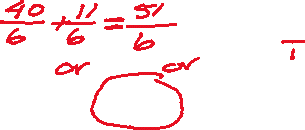 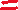 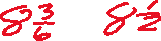 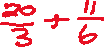 36) Add36) Add36) Add37) Subtract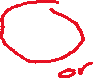 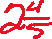 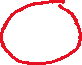 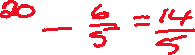 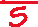 N7.5 FractionN7.5 FractionN7.5 FractionN7.5 FractionN7.5 Fraction38) 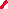 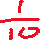 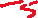 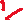 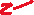 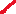 38) 38) 39) 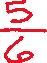 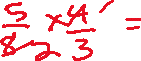 39) N 8.4 Multiply FractionN 8.4 Multiply FractionN 8.4 Multiply FractionN 8.4 Divide FractionN 8.4 Divide Fraction40)     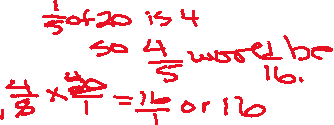 40)     40)     41) 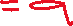 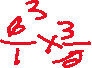 41) N 8.4 Multiply FractionN 8.4 Multiply FractionN 8.4 Multiply FractionN 8.4 Divide FractionN 8.4 Divide Fraction42) Calculate using order of operations 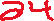 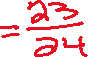 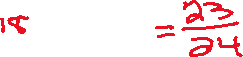 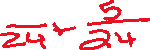 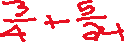 42) Calculate using order of operations 42) Calculate using order of operations 42) Calculate using order of operations 42) Calculate using order of operations N 8.4 Order of Operations with FractionsN 8.4 Order of Operations with FractionsN 8.4 Order of Operations with FractionsN 8.4 Order of Operations with FractionsN 8.4 Order of Operations with Fractions43)  43)  43)  43)  44)  N 7.6 Add IntegersN 7.6 Add IntegersN 7.6 Add IntegersN 7.6 Add IntegersN 7.6 Subtract Integers45)  45)  45)  45)  46)  48 or +48N 8.5 Divide IntegersN 8.5 Divide IntegersN 8.5 Divide IntegersN 8.5 Divide IntegersN 8.5 Multiply Integers47)  47)  47)  47)  48) Write a ratio to express the number of shirts to all clothing items.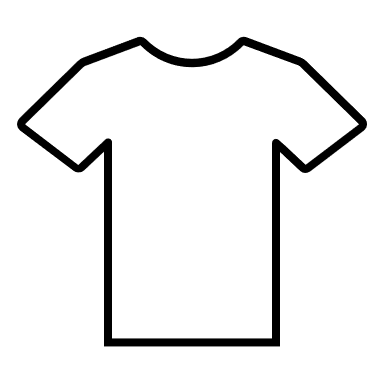 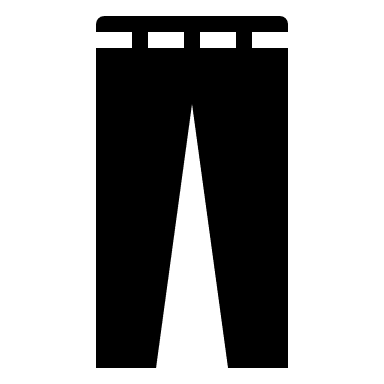 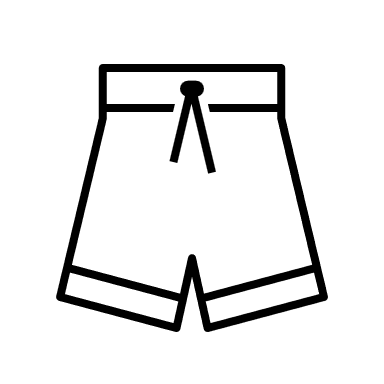 4:11orN 7.6 IntegersN 7.6 IntegersN 7.6 IntegersN 7.6 IntegersN8.3 Ratios49)  To make hot chocolate, you need 5 scoops of powdered mix for every 2 cups of hot water. How many scoops of powder should you use in a thermos that holds 8 cups?   or     x = 20 scoops49)  To make hot chocolate, you need 5 scoops of powdered mix for every 2 cups of hot water. How many scoops of powder should you use in a thermos that holds 8 cups?   or     x = 20 scoops49)  To make hot chocolate, you need 5 scoops of powdered mix for every 2 cups of hot water. How many scoops of powder should you use in a thermos that holds 8 cups?   or     x = 20 scoops49)  To make hot chocolate, you need 5 scoops of powdered mix for every 2 cups of hot water. How many scoops of powder should you use in a thermos that holds 8 cups?   or     x = 20 scoops50) Solve for t:N 8.3 Proportional Reasoning, ratesN 8.3 Proportional Reasoning, ratesN 8.3 Proportional Reasoning, ratesN 8.3 Proportional Reasoning, ratesP 7.3 Two Step Equation51) Solve for x:  51) Solve for x:  51) Solve for x:  51) Solve for x:  52) Solve for x: P 7.3 P 8.2  EquationP 7.3 P 8.2  EquationP 7.3 P 8.2  EquationP 7.3 P 8.2  EquationP 7.3 P 8.2 Two Step Equation53)53)53)53)54) Evaluate the expression                 when 11P 8.2 Solve equation with bracketsP 8.2 Solve equation with bracketsP 8.2 Solve equation with bracketsP 8.2 Solve equation with bracketsP 7.2 Evaluate Expression55) Write the rule with words or an equation                           Multiply by 4 and subtract 1                                    Or  55) Write the rule with words or an equation                           Multiply by 4 and subtract 1                                    Or  55) Write the rule with words or an equation                           Multiply by 4 and subtract 1                                    Or  55) Write the rule with words or an equation                           Multiply by 4 and subtract 1                                    Or  55) Write the rule with words or an equation                           Multiply by 4 and subtract 1                                    Or  P6.1, P7.1 Tables and GraphsP6.1, P7.1 Tables and GraphsP6.1, P7.1 Tables and GraphsP6.1, P7.1 Tables and GraphsP6.1, P7.1 Tables and Graphs 56) Create an input/output table from this graph  Students may not include the pair     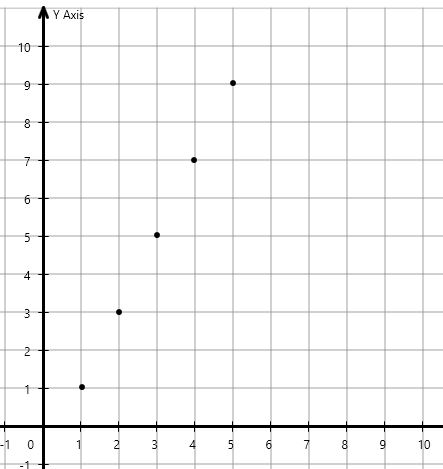                                                                    (6,11) as the point is off the graph 56) Create an input/output table from this graph  Students may not include the pair                                                                        (6,11) as the point is off the graph 56) Create an input/output table from this graph  Students may not include the pair                                                                        (6,11) as the point is off the graph 56) Create an input/output table from this graph  Students may not include the pair                                                                        (6,11) as the point is off the graph 56) Create an input/output table from this graph  Students may not include the pair                                                                        (6,11) as the point is off the graphP6.1, P7.1 Tables and GraphsP6.1, P7.1 Tables and GraphsP6.1, P7.1 Tables and GraphsP6.1, P7.1 Tables and GraphsP6.1, P7.1 Tables and Graphs57) Graph the line using the table of values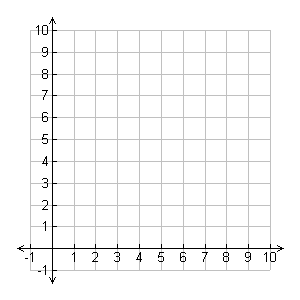 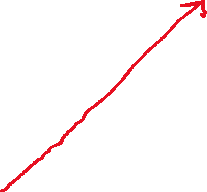 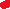 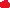 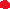 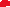 57) Graph the line using the table of values57) Graph the line using the table of values57) Graph the line using the table of values57) Graph the line using the table of valuesP6.1, P7.1 Tables and Graphs. SS7.4 points and the Cartesian planeP6.1, P7.1 Tables and Graphs. SS7.4 points and the Cartesian planeP6.1, P7.1 Tables and Graphs. SS7.4 points and the Cartesian planeP6.1, P7.1 Tables and Graphs. SS7.4 points and the Cartesian planeP6.1, P7.1 Tables and Graphs. SS7.4 points and the Cartesian plane58)  Fill in the table and draw the graph of the line.
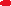 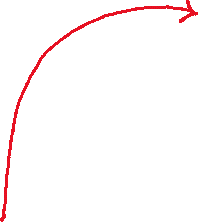 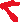 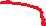 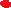 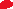 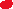 58)  Fill in the table and draw the graph of the line.
58)  Fill in the table and draw the graph of the line.
58)  Fill in the table and draw the graph of the line.
58)  Fill in the table and draw the graph of the line.
P 8.1  Create graph from equationP 8.1  Create graph from equationP 8.1  Create graph from equationP 8.1  Create graph from equationP 8.1  Create graph from equation59)  Circle the point that lies on the line                       or       59)  Circle the point that lies on the line                       or       59)  Circle the point that lies on the line                       or       59)  Circle the point that lies on the line                       or       59)  Circle the point that lies on the line                       or       60) Find the volume.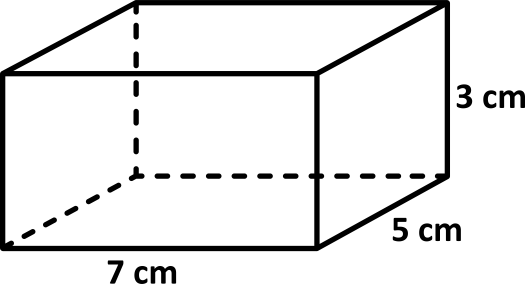 V=105 cm3If the student does not put units or uses incorrect units, but has the calculation correct, mark it right but have a conversation about including units, especially explaining why volume is cm360) Find the volume.V=105 cm3If the student does not put units or uses incorrect units, but has the calculation correct, mark it right but have a conversation about including units, especially explaining why volume is cm360) Find the volume.V=105 cm3If the student does not put units or uses incorrect units, but has the calculation correct, mark it right but have a conversation about including units, especially explaining why volume is cm360) Find the volume.V=105 cm3If the student does not put units or uses incorrect units, but has the calculation correct, mark it right but have a conversation about including units, especially explaining why volume is cm360) Find the volume.V=105 cm3If the student does not put units or uses incorrect units, but has the calculation correct, mark it right but have a conversation about including units, especially explaining why volume is cm3SS 6.2 VolumeSS 6.2 VolumeSS 6.2 VolumeSS 6.2 VolumeSS 6.2 Volume61) The diameter of this circle is 12cm. What is the measure of it’s radius?                                                     r=_6cm____ 61) The diameter of this circle is 12cm. What is the measure of it’s radius?                                                     r=_6cm____ 61) The diameter of this circle is 12cm. What is the measure of it’s radius?                                                     r=_6cm____ 61) The diameter of this circle is 12cm. What is the measure of it’s radius?                                                     r=_6cm____ 62) Find the area of this triangle   or A = 24 m2                      8 mSS7.1 Diameter and radiusSS7.1 Diameter and radiusSS7.1 Diameter and radiusSS7.1 Diameter and radiusSS7.2 Area of triangle63)  Solve for x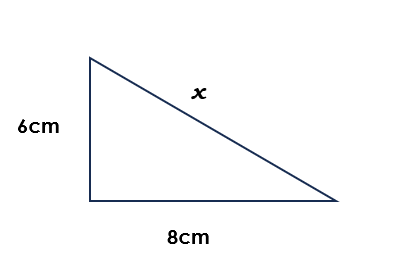 X=10cm63)  Solve for xX=10cm63)  Solve for xX=10cm63)  Solve for xX=10cm63)  Solve for xX=10cmSS8.1 Pythagorean TheoremSS8.1 Pythagorean TheoremSS8.1 Pythagorean TheoremSS8.1 Pythagorean TheoremSS8.1 Pythagorean Theorem64)  Calculate the surface area of this prism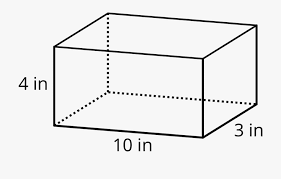 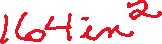 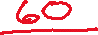 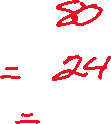 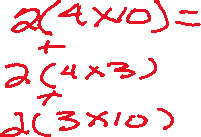 64)  Calculate the surface area of this prism64)  Calculate the surface area of this prism64)  Calculate the surface area of this prism64)  Calculate the surface area of this prismSS8.2 Surface AreaSS8.2 Surface AreaSS8.2 Surface AreaSS8.2 Surface AreaSS8.2 Surface Area65) There are six marbles in this bag. If you reach into the bag and pull out one marble, what is the probability you pull out a white one?  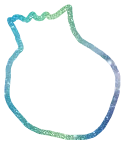 65) There are six marbles in this bag. If you reach into the bag and pull out one marble, what is the probability you pull out a white one?  65) There are six marbles in this bag. If you reach into the bag and pull out one marble, what is the probability you pull out a white one?  65) There are six marbles in this bag. If you reach into the bag and pull out one marble, what is the probability you pull out a white one?  65) There are six marbles in this bag. If you reach into the bag and pull out one marble, what is the probability you pull out a white one?  SP 7.3 ProbabilitySP 7.3 ProbabilitySP 7.3 ProbabilitySP 7.3 ProbabilitySP 7.3 Probability66) Explain what this data shows about moose and wolf populations in Saskatchewan.  Any valid observation: Ex, as the wolf population decreases, the moose population increases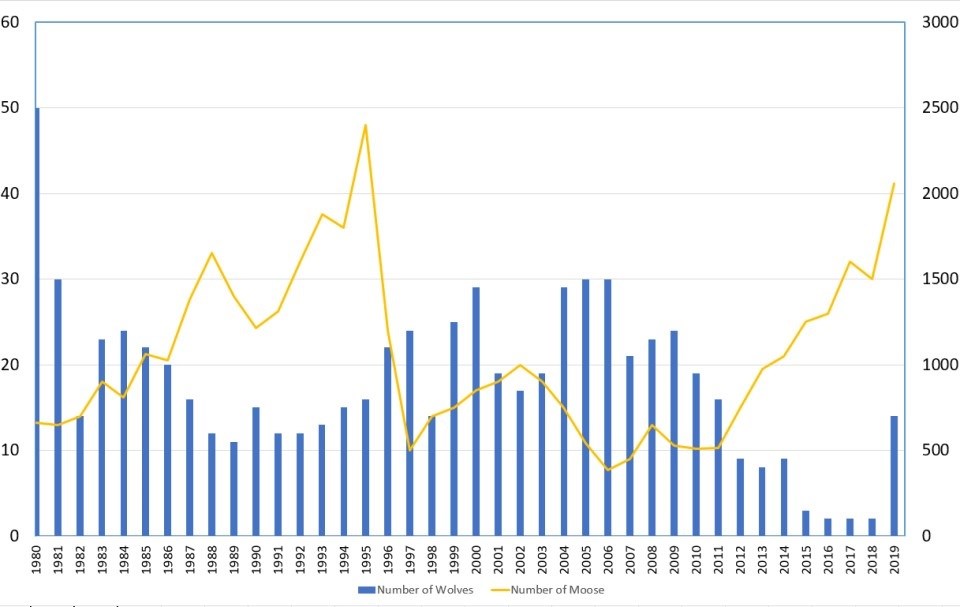 66) Explain what this data shows about moose and wolf populations in Saskatchewan.  Any valid observation: Ex, as the wolf population decreases, the moose population increases66) Explain what this data shows about moose and wolf populations in Saskatchewan.  Any valid observation: Ex, as the wolf population decreases, the moose population increases66) Explain what this data shows about moose and wolf populations in Saskatchewan.  Any valid observation: Ex, as the wolf population decreases, the moose population increases66) Explain what this data shows about moose and wolf populations in Saskatchewan.  Any valid observation: Ex, as the wolf population decreases, the moose population increasesSP 8.1  Interpreting dataSP 8.1  Interpreting dataSP 8.1  Interpreting dataSP 8.1  Interpreting dataSP 8.1  Interpreting data